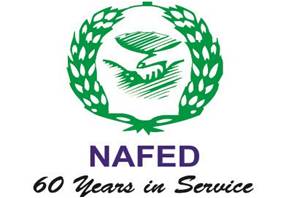                 NATIONAL AGRICULTURAL COOPERATIVE    MARKETING FEDERATION OF INDIA LTD.                Head Off: Siddhartha Enclave, Ashram Chowk,Ring Road, New Delhi-110 014 Phones: EPABX- 26340019 (8 Lines) Website: www. NAFED-india.comRETAIL BUSINESS DIVISIONCORRIGENDUMEOI NO: NAFED/HO/ RBD/EOI EMPANELMENT/FLOUR/140/23-24/1DATED: 15-11.2023CORRIGENDUM OF EXPRESSION OF INTEREST FROM CHAKKI/FLOUR MILLERS FOR EMPANLEMENT WITH NAFED FOR MILLING AND SUPPLY OF ATTA TO NAFED SPECIFIED DELIVERY POINTSState Head,NAFED- Branch OfficeS.No.Existing ClauseRBD Recommendation1Clause –C-d The interested miller should have average annual turnover of Rs 10 crores (Rs 5 crores for the north eastern region and Himalayan States/UTs) during last last financial year i.e 2022-23 and also have positive net worth as on date of application. For the purpose certified copies of the audited balance sheet of last  financial year i.e. 2022-23 should be provided along with Turnover and Networth Certificate certified by Charted Accountant. This clause is not applicable for the millers/milling Units established during this financial year i.e.  after 1st April 2023.Relaxed to annual turnover of Rs. 4 Crores (Rs. 1 Crore for north east region)across India.2.Clause C-b- For processing of whole wheat, the interested miller may employ its own orthrough registered lease,multiple units providedits each unithas aminimum capacity of 30 MT per day (15 MT per day for the north eastern region and Himalayan States/UTs)Revised to 10 MT/day for all millers across the country